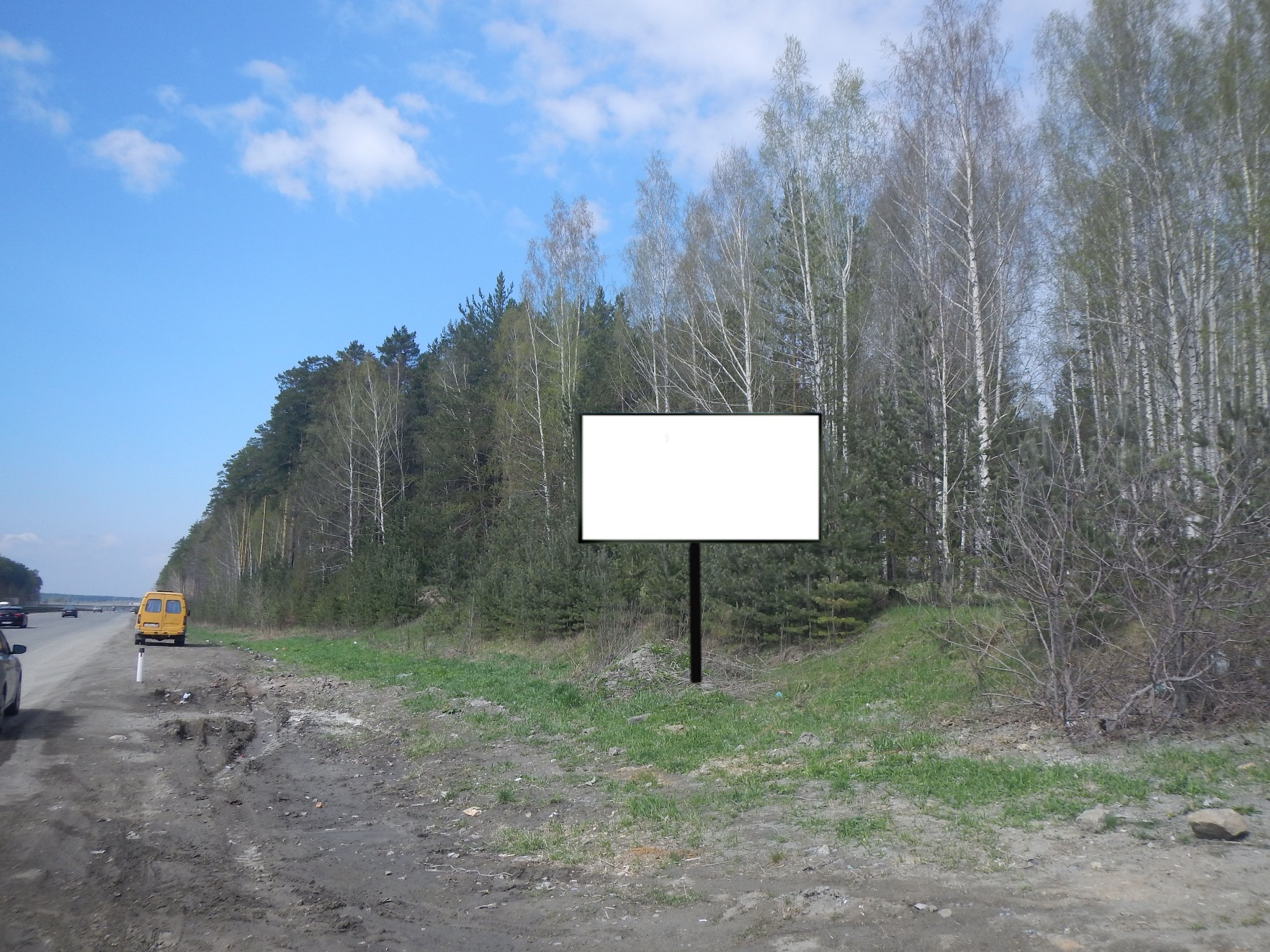 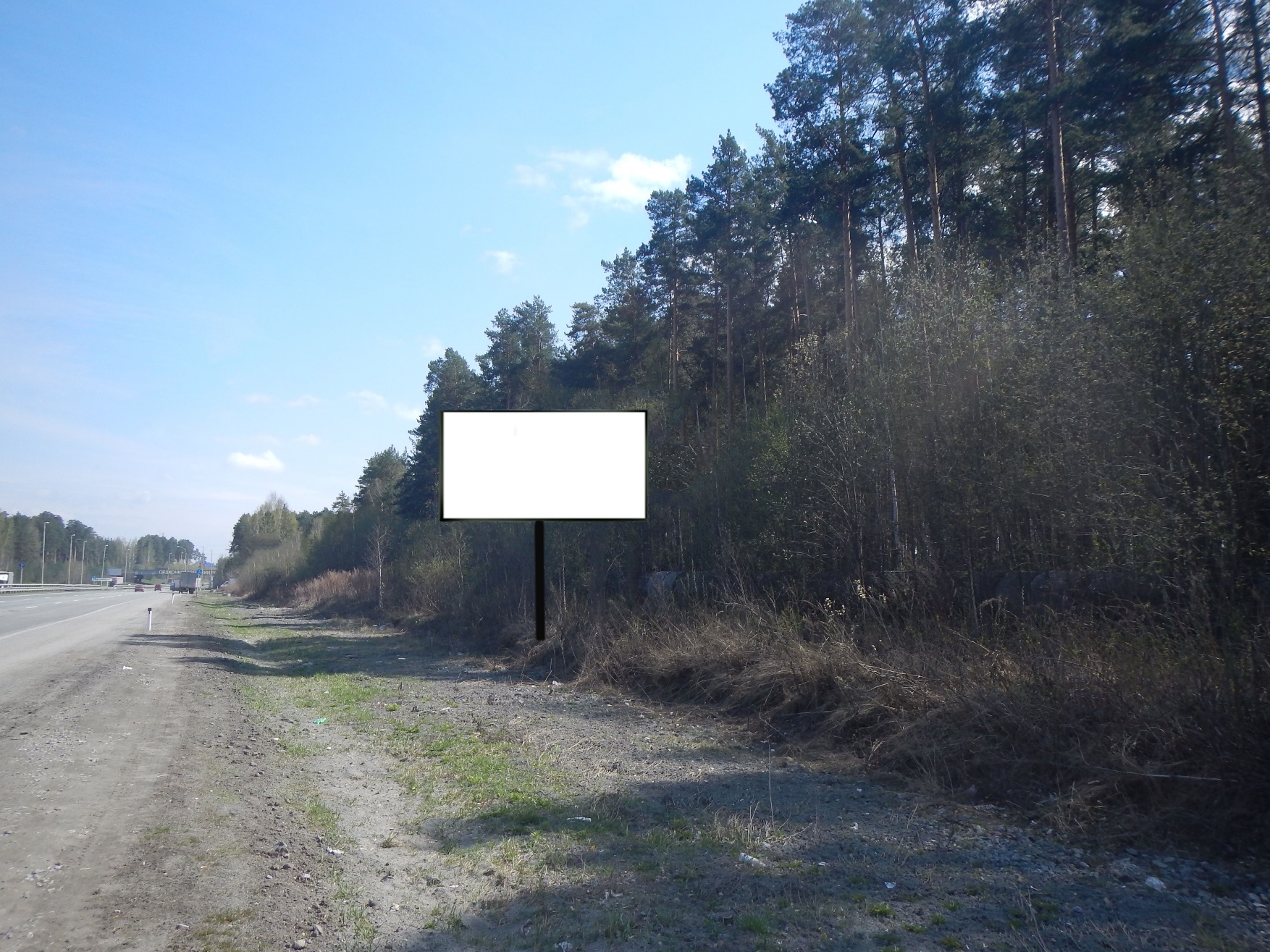 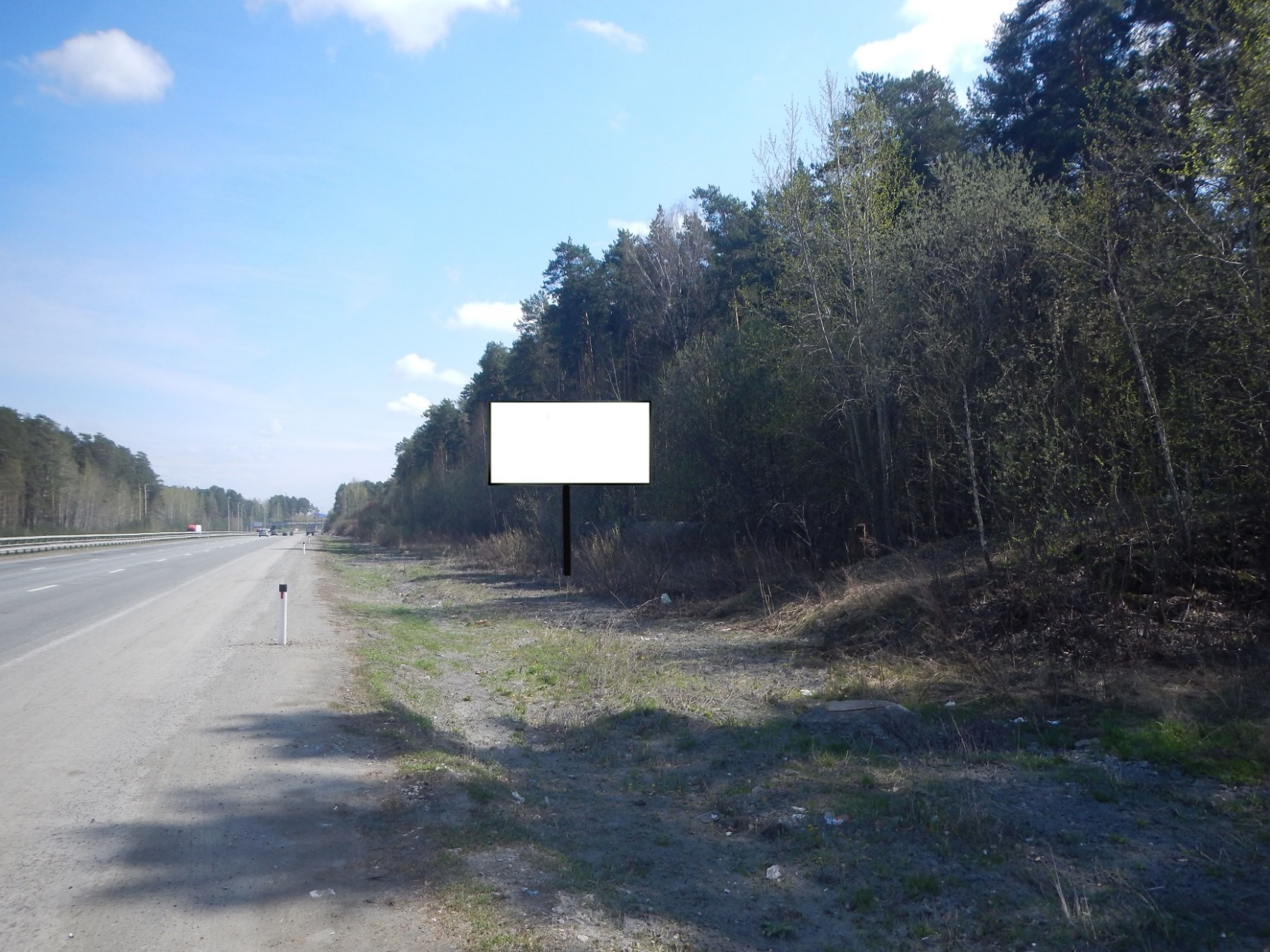 Код местаАдресТип*ВидПлощадь информационных полей, кв. мРазмеры, м (высота, ширина)Количество сторон13073611 км + 419 м (справа)/343 км + 579 м (слева)1Билборд (щит)363х62Код местаАдресТип*ВидПлощадь информационных полей, кв. мРазмеры, м (высота, ширина)Количество сторон13073211 км + 679 м (слева)/343 км + 315 м (справа)1Билборд (щит)363х62Код местаАдресТип*ВидПлощадь информационных полей, кв. мРазмеры, м (высота, ширина)Количество сторон130733343 км + 166 м (справа)/11 км + 831 м (слева)1Билборд (щит)363х62